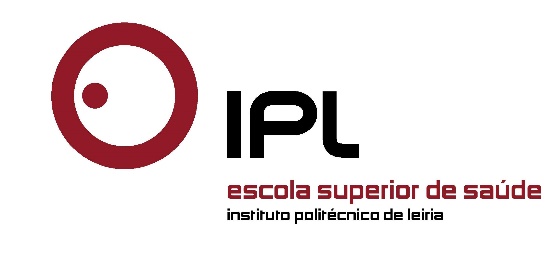         Receção        Receção        Declaro que recebi o equipamento         Declaro que recebi o equipamento         Declaro que recebi o equipamento em bom estadoem bom estado               ESSLei, _____/_____/_____               ESSLei, _____/_____/_____               ESSLei, _____/_____/_____Os ServiçosOs ServiçosREQUISIÇÃO DE EQUIPAMENTO DE APOIO EDUCATIVO PARA USO NO EXTERIORREQUISIÇÃO DE EQUIPAMENTO DE APOIO EDUCATIVO PARA USO NO EXTERIORREQUISIÇÃO DE EQUIPAMENTO DE APOIO EDUCATIVO PARA USO NO EXTERIORREQUISIÇÃO DE EQUIPAMENTO DE APOIO EDUCATIVO PARA USO NO EXTERIORREQUISIÇÃO DE EQUIPAMENTO DE APOIO EDUCATIVO PARA USO NO EXTERIORREQUISIÇÃO DE EQUIPAMENTO DE APOIO EDUCATIVO PARA USO NO EXTERIORREQUISIÇÃO DE EQUIPAMENTO DE APOIO EDUCATIVO PARA USO NO EXTERIORREQUISIÇÃO DE EQUIPAMENTO DE APOIO EDUCATIVO PARA USO NO EXTERIORREQUISIÇÃO DE EQUIPAMENTO DE APOIO EDUCATIVO PARA USO NO EXTERIORREQUISIÇÃO DE EQUIPAMENTO DE APOIO EDUCATIVO PARA USO NO EXTERIORREQUISIÇÃO DE EQUIPAMENTO DE APOIO EDUCATIVO PARA USO NO EXTERIORREQUISIÇÃO DE EQUIPAMENTO DE APOIO EDUCATIVO PARA USO NO EXTERIORREQUISIÇÃO DE EQUIPAMENTO DE APOIO EDUCATIVO PARA USO NO EXTERIORNome:Professor Professor a exercer funções de: __________________________________________________a exercer funções de: __________________________________________________a exercer funções de: __________________________________________________a exercer funções de: __________________________________________________a exercer funções de: __________________________________________________a exercer funções de: __________________________________________________a exercer funções de: __________________________________________________a exercer funções de: __________________________________________________a exercer funções de: __________________________________________________Aluno(a) Aluno(a) Turma: ___________ do Curso de:________________________________________Turma: ___________ do Curso de:________________________________________Turma: ___________ do Curso de:________________________________________Turma: ___________ do Curso de:________________________________________Turma: ___________ do Curso de:________________________________________Turma: ___________ do Curso de:________________________________________Turma: ___________ do Curso de:________________________________________Turma: ___________ do Curso de:________________________________________Turma: ___________ do Curso de:________________________________________Outro Instituição: ___________________________________________________________Instituição: ___________________________________________________________Instituição: ___________________________________________________________Instituição: ___________________________________________________________Instituição: ___________________________________________________________Instituição: ___________________________________________________________Instituição: ___________________________________________________________Instituição: ___________________________________________________________Instituição: ___________________________________________________________Contacto telefónico:Contacto telefónico:Contacto telefónico:Para efeitos de:Para efeitos de:Para efeitos de:No período de: ___/___/______ a ___/___/______ Horas: ____:____H às ____:____HNo período de: ___/___/______ a ___/___/______ Horas: ____:____H às ____:____HNo período de: ___/___/______ a ___/___/______ Horas: ____:____H às ____:____HNo período de: ___/___/______ a ___/___/______ Horas: ____:____H às ____:____HNo período de: ___/___/______ a ___/___/______ Horas: ____:____H às ____:____HNo período de: ___/___/______ a ___/___/______ Horas: ____:____H às ____:____HNo período de: ___/___/______ a ___/___/______ Horas: ____:____H às ____:____HNo período de: ___/___/______ a ___/___/______ Horas: ____:____H às ____:____HNo período de: ___/___/______ a ___/___/______ Horas: ____:____H às ____:____HNo período de: ___/___/______ a ___/___/______ Horas: ____:____H às ____:____HNo período de: ___/___/______ a ___/___/______ Horas: ____:____H às ____:____HNo período de: ___/___/______ a ___/___/______ Horas: ____:____H às ____:____HLocal:Solicita (assinalar com X a opção pretendida):Solicita (assinalar com X a opção pretendida):Solicita (assinalar com X a opção pretendida):Solicita (assinalar com X a opção pretendida):Solicita (assinalar com X a opção pretendida):Solicita (assinalar com X a opção pretendida):Solicita (assinalar com X a opção pretendida):Solicita (assinalar com X a opção pretendida):___ Projetor Multimédia___ Projetor Multimédia___ Projetor Multimédia___ Projetor Multimédia___ Computador___ Computador___ Computador___ Outros:_____________________________________________________________________________ Outros:_____________________________________________________________________________ Outros:_____________________________________________________________________________ Outros:_____________________________________________________________________________ Outros:_____________________________________________________________________________ Outros:_____________________________________________________________________________ Outros:_____________________________________________________________________________ Outros:_____________________________________________________________________________ Outros:_____________________________________________________________________________ Outros:_____________________________________________________________________________ Outros:_____________________________________________________________________________ Outros:__________________________________________________________________________Pede deferimentoPede deferimentoPede deferimentoData: ____ / _____ / __________Data: ____ / _____ / __________Data: ____ / _____ / __________Data: ____ / _____ / __________Data: ____ / _____ / __________Data: ____ / _____ / __________Declaração do RequerenteDeclaração do RequerenteAssinatura Assinatura Despacho Responsabilizo-me pela Despacho Responsabilizo-me pela guarda do equipamentoguarda do equipamentoESSLei, ___/___/________ESSLei, ___/___/________ESSLei, ___/___/________ESSLei, ___/___/________DespachoDespachoO RequerenteO RequerenteESSLei, ___/___/_____ O(A) Diretor(a) _______________________ESSLei, ___/___/_____ O(A) Diretor(a) _______________________ESSLei, ___/___/_____ O(A) Diretor(a) _______________________ESSLei, ___/___/_____ O(A) Diretor(a) _______________________ESSLei, ___/___/_____ O(A) Diretor(a) _______________________ESSLei, ___/___/_____ O(A) Diretor(a) _______________________ESSLei, ___/___/_____ O(A) Diretor(a) _______________________ESSLei, ___/___/_____ O(A) Diretor(a) _______________________ESSLei, ___/___/_____ O(A) Diretor(a) _______________________ESSLei, ___/___/_____ O(A) Diretor(a) _______________________